“I never could forget my darling mother”The language of recollection in a corpus of female Irish emigrant correspondence 1. IntroductionThe post-famine period from the 1850s to the 1920s was a time that saw a significant increase in female migration from Ireland to North America. Economic changes in Ireland, including declining wage-earning capabilities due to the de-industrialisation of the Irish countryside, as well as changes in inheritance practices from partible to impartible inheritance systems, led to changes in marriage trends. In short, women married ‘less frequently and at later ages than in the pre-famine past’, thus contributing to ‘a massive post-famine emigration by young, unmarried women’ (Miller et. al., 1995, p. 3). Between 1852 and 1921 the median age for female Irish emigrants was 21.2 and after 1880 young women constituted the majority of the departing Irish (Miller, 1985, p. 392). A small glimpse into the lives of these young women – their preoccupations, experiences, perceptions and beliefs – can be found in the letters they wrote home to their families in Ireland.This essay uses a mixed methods approach to a calendar of female Irish emigrant correspondence – the Lough family letters – extracted from a larger collection of Irish emigrant correspondence collated by Professor Kerby Miller in the 1970s. It combines traditional historical sciences methods with digital humanities, using corpus and computational tools (including Sketch Engine and Wmatrix) to mine the texts for particular attributes, discussed further in section 4. In so doing, it offers new insights into the study of the female emigrant letter, whilst at the same time proposing a method of content analysis that could be applied across letter collections. This essay locates itself at the nexus of migration history, gender and emotions.2. The Lough LettersThe Lough family letters are from Professor Miller’s personal archive of Irish emigrant correspondence, housed at the University of Missouri. Significantly, these letters are drawn from a much larger body of Irish emigrant correspondence collected by Miller. Miller himself has explored this wider corpus in several pioneering works on Irish emigration (see, for instance, Emigrants and Exiles: Ireland and the Irish Exodus to North America (1985) and Irish Immigrants in the Land of Canaan: Letters and Memoirs from Colonial and Revolutionary America, 1675-1815 (2003)) and his archive of over 5,000 letters has been referred to by many scholars including Emmons (1990), Koos (2001), Bruce (2006), Corrigan (1992) and Noonan (2011). But the Lough family correspondence, which is a small but significant part of Miller’s collection, has attracted less attention.In most cases, the Lough collection contains a photocopy of each original manuscript (Fig. 1) together with a typed transcription (Fig. 2). In 2011, Emma Moreton, Coventry University produced digital transcriptions of the letters (Fig. 3). The digital transcriptions retain the original spellings, grammar, punctuation and line breaks. 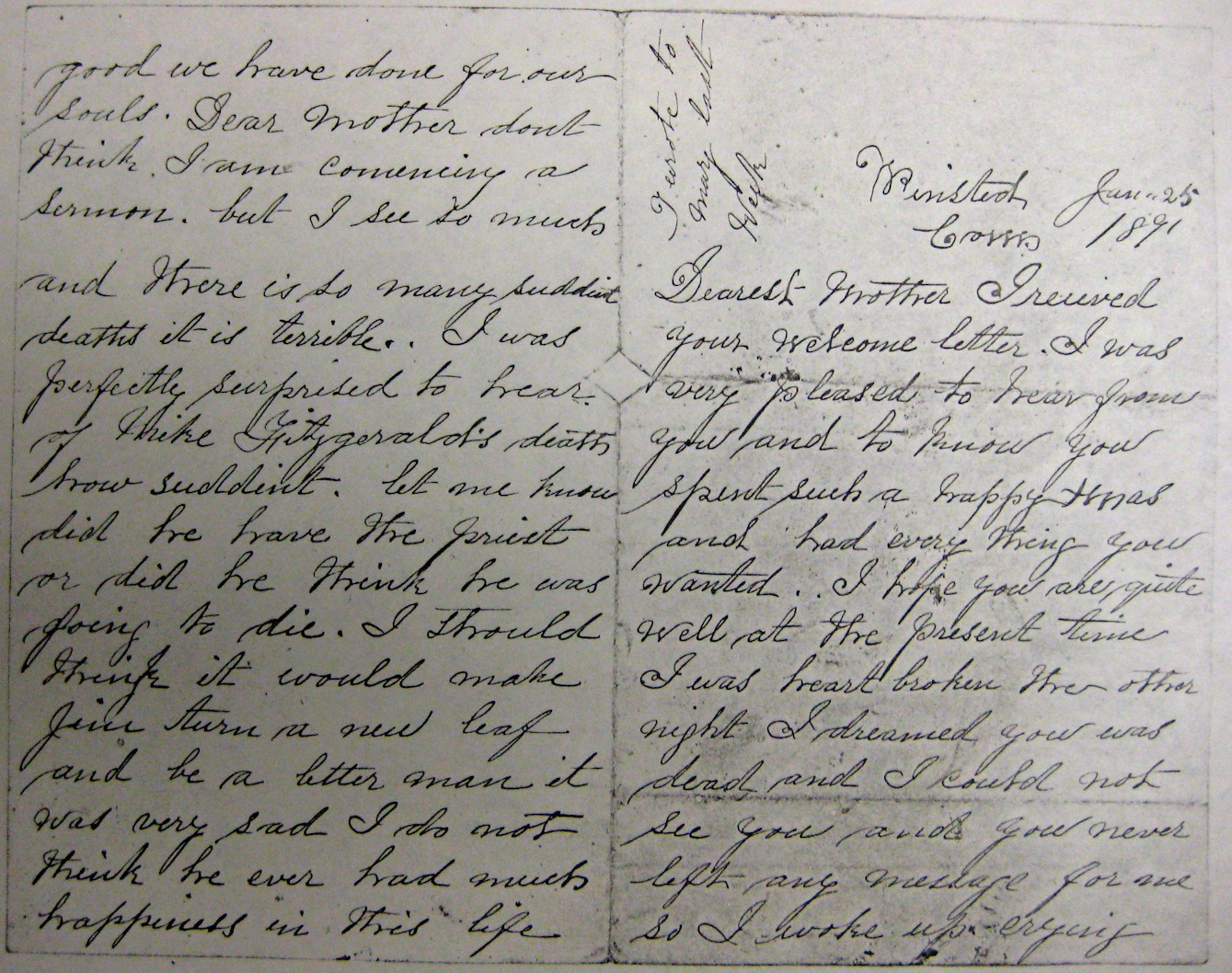 Figure 1: Photocopy of original manuscript (Julia Lough Collection, 25 January 1891)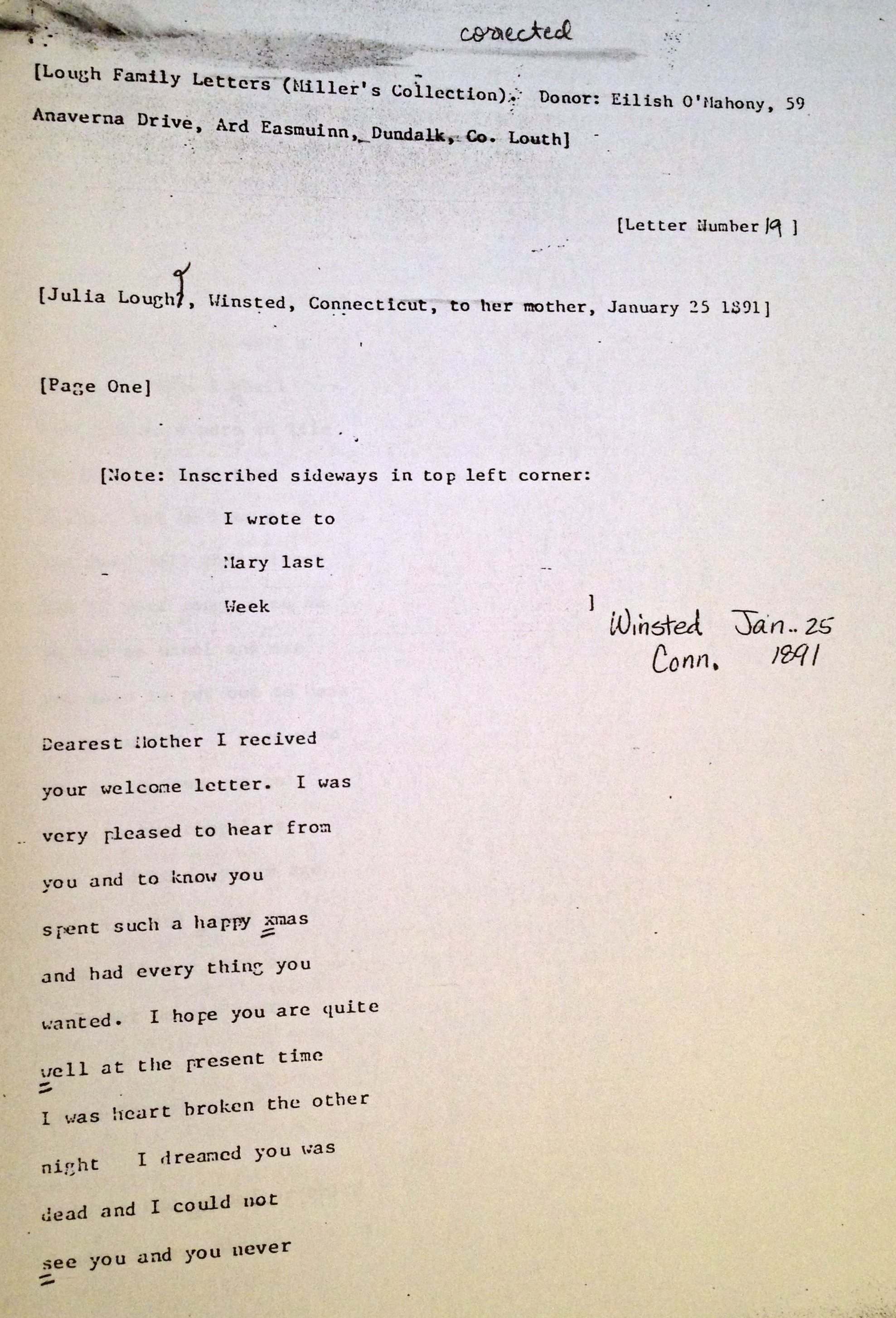 Figure 2: Miller’s typed transcription (Julia Lough Collection, 25 January 1891) Figure 3: Moreton’s digital transcription (Julia Lough Collection, 25 January 1891) What follows is some brief background information, gathered by Miller, relating to the Lough sisters. The five Lough sisters – Elizabeth, Alice, Annie, Julia and Mary – came from a Roman Catholic family in Meelick, in what was then called Queen’s County (now County Laois), Ireland. The five sisters were daughters of Elizabeth McDonald Lough and James Lough who lived on a small holding consisting of two fields; one of the fields, according to family legend, was sold to pay for the sisters’ passages. The Lough family was not of the lowest class as both parents and daughters were able to write. Apart from Mary – the youngest sibling – all the Lough sisters emigrated to America between 1870 and 1884. The sisters who emigrated were, in Miller’s words, four ‘very dutiful, hard-working, and pious Irish female immigrants’; the sisters remained close both geographically and emotionally throughout their lives.In his 2008 study, Ireland and Irish America: Culture, Class, and Transatlantic Migration, Miller argues that ‘Irish emigration was based on family – not individual – decisions: choices by Irish parents as to which of their children to send or allow to go abroad first; and choices by Irish Americans as to which of their siblings, cousins, or other relatives to encourage and assist to emigrate and join them’ (p. 307). Indeed, this familial dynamic is clearly evident in the migration story of the Lough sisters. Elizabeth Lough (sometimes referred to as Liz or Lizzie) was the first sister to emigrate in 1870. She initially lived with her aunt and uncle from her mother’s side – George and Anne Burke – who preceded Elizabeth to America and may have contributed to her passage. In turn, it is likely that Elizabeth contributed to the migration costs of her younger sisters. Elizabeth lived in Winsted, Litchfield County, Connecticut, where she worked mainly as a seamstress. She married Dan Walsh, who worked on a passenger train, and had five children (Tom, Alice, John William, Catherine Elizabeth and James). Dan Walsh appears to have died on 20 November 1896; Elizabeth died several years later on 28 July 1923. Alice Lough (sometimes referred to as Alisha or Alicia) emigrated in the 1870s. Alice appears to have married before she emigrated – Miller has a copy of her marriage certificate dated 27 May 1875. In America, her husband, Edward Elliott, was an employee in a shop or factory that made coffins. Alice and her husband lived in Winsted between 1870 and 1880 before moving to Hampden County, Massachusetts in 1881 with several of their eventual seven children (Mary Elizabeth (born 14 August 1876), Edward, James (a railroad conductor, who died on 8 April 1918), William (who served in World War I), John, Alice and Phillip). Alice died on 23 September 1922.Annie (sometimes referred to as Nan) Lough was the third sister to emigrate, in 1878; she lived in Winsted all her life where she appears to have worked as a servant for a while. Annie married John McMahon on 9 June 1886 – a labourer or factory worker – however, she bore no children. Annie died in Winsted in 1935; her husband died on 18 September 1936.And finally, Julia Lough emigrated in September 1884 at the age of thirteen. After arriving in America, Julia lived in Winsted with her sister Elizabeth and her brother-in-law Dan Walsh between 1884 and 1894. In approximately 1895 she moved to Litchfield County, Connecticut, where she remained until at least 1927, the point when her letters stop. Julia was somewhat of a success story, working as a seamstress to begin with, then from the age of nineteen as an apprentice dressmaker, before becoming a professional dressmaker and opening up her own shop on Main Street, where she employed several members of staff. On 21 June 1897, at the age of twenty-five, Julia married a well-respected, Irish-born railroad engineer, Thomas McCarthy, with whom she had six children (although only one, Elise, is named in her letters). Julia died in Torrington, Litchfield County on 22 February 1959; her husband died shortly after on 8 April 1959.Mary Lough remained in Ireland with her mother and father, helping to run the family home. She married John Fitzpatrick and had four daughters. Her siblings, it seems, viewed Mary as ‘the lucky one’, being allowed to remain in Ireland with her parents. In a letter dated March 1893, Julia writes: ‘See what a different life yours and mine has been I am sure you are happy in having such a good husband and Now your own children and having Mother there always but then I think you were always the best to Mother and it is only fair you Should receive the reward [sic passim]’ (Julia Lough Collection, 21 March 1893). Besides Mary, there may have been one other Lough sister who stayed in Ireland, whose married name was Hickey. However, this is unconfirmed. There are ninety-nine letters in the Lough collection. This essay will focus on 35 of those letters, namely, the correspondence of Julia Lough (see Table 1 for an overview of the Julia Lough Collection). Table 1 shows that 23 of the 35 letters are addressed to Julia’s mother, while 12 are addressed to Julia’s sister, Mary. Most of Julia’s letters (33 out of 35) date from 1884 to 1895. Two later letters were sent from Julia to Mary between 1919 and 1927. Some of the letters are not dated, but their content has allowed them to be placed within an approximate timeframe. There is a 24-year gap in Julia’s writing between LOUGH_031 (number 33 in the first column) sent in 1895 and LOUGH_102 (number 34 in the first column) sent in 1919-1920. In addition to managing her business these were Julia’s childbearing years, and it is quite possible that Julia may have been unable to muster a remittance during this critical period, which might explain the lack of communication. However, this is not to say that Julia did not write any letters home during this period; rather, there are no letters in Miller’s collection from this time. Most of the letters dated between 1884, when Julia first emigrated, and 1894 were sent from Winsted in Connecticut. In around 1895 Julia relocates to Torrington, Connecticut. By this time, Julia’s mother had died, and the six letters sent from Torrington are addressed to Mary. The average word length for Julia’s letters is 349.Table 1: The Julia Lough Collection3. HistoriographyThe personal letter has been one of the main mechanisms for accessing and understanding ‘history from below’. While many important studies in British and European history have focused on rescuing the voices of the poor and retrieving ‘working-class “ego-documents” and autobiographical writings’ (Richards, 2006, p. 58) – see for instance the collection of Essex Pauper Letters, 1731-1837 written by, or on behalf of, paupers seeking support from the local poor law in the county of Essex – there has been little ‘sign of any convergence with recent comparable work on emigrant letters’ despite the fact that migrant correspondence frequently does reach into comparable layers of society (ibid., p. 59). At the same time, however, the emigrant letter is different from the pauper letter in that ‘it was rarely the plea of “the powerless to the powerful”. Emigrants were likely to have been much more literate than paupers (though some were both paupers and emigrants)’ (ibid., p. 61). Additionally, while pauper letters may reveal something about social hierarchies of the time, the emigrant letter offers insights into family power paradigms and intergenerational sensibilities (knowing one’s place within the notional familial hierarchy and knowing how to write a certain way to different family members).For some scholars, the emigrant letter provides ‘the unmediated voice…the voice of pure experience’ (Elliott et. al., 2006, p. 7). O’Farrell, for example, examining Ulster emigrants to Australia, maintains that correspondence provides ‘an intimate insight into what the migrant actually thought and felt, expressed without constraint, and with the honesty and candour appropriate to close family situations’ (O’Farrell, 1984, p. 3, cited in Fitzpatrick, 2004, p. 25). However, as Elliott et. al. point out, this is not entirely true as writers were almost certainly influenced by the language of church or politics and ‘most probably they learned to write letters by reading the letters of others’ (2006, p. 7). Nevertheless, whilst recognising influencing factors such as the context of situation (the circumstances in which the letter was produced) or broader still the context of culture (the societal pressure for the author to perform in a particular way – by writing the letter in the first place and by respecting a particular culture of letter writing when doing so), nineteenth century migrant correspondence, or more specifically the language contained therein, provides the best evidence available for understanding experiences of migration. Examining the language of personal correspondence reveals something about how the letter writer construed events and perceived the world, as well as providing insight into how family relationships were reinforced and reconfigured over distance and time.Previous research that examines topics and themes within the discourse of Irish migrant correspondence typically involves a close reading of the letters in question. Two of the most notable studies are Miller’s 1985 book Emigrants and Exiles and Fitzpatrick’s 1994 book Oceans of Consolation. Miller examines Irish migration to North America from 1607 to 1921. He argues that although most Irish who crossed the Atlantic were ‘voluntary emigrants who went abroad in search of better economic and social opportunities – that is, for the same reasons motivating emigrants from other parts of Europe’ (1985, p. 6) they often viewed themselves as involuntary exiles, ‘compelled to leave home by forces beyond individual control, particularly by British and landlord oppression’ (1985, p. 556). To explore this incongruity, Miller analyses 5,000 emigrant letters and memoires (as well as poems, songs and folklore), looking at how references to homesickness and separation, as well as references to the homeland and the New World, contributed to the theme of emigration as exile. Miller’s argument is that ‘Irish-American homesickness, alienation, and nationalism were rooted ultimately in a traditional Irish Catholic worldview which predisposed Irish emigrants to perceive or at least justify themselves not as voluntary, ambitious emigrants but as involuntary, nonresponsible “exiles”’ (1985, p. 556). Fitzpatrick, using a much smaller dataset and focusing on a much shorter timespan, explores nineteenth century Irish migration to Australia. Unlike Miller, Fitzpatrick publishes his letters in full (111 letters of which 55 were sent to Australia and 56 to Ireland, between 1843 and 1906) and then analyses those letters for topics and themes so as to lay bear ‘at least one reading of the…letter[s]’ (1994, p. 26). Fitzpatrick observes themes such as ‘home’, ‘loneliness’, and ‘nostalgia’ – features of emigrant correspondence that are also noted by Miller; however, he ‘reports no comparable use of the [‘exile’ trope] among the Irish migrants in Australia’ (Elliott et. al., 2006, p. 11). More recent research in the, now burgeoning, field of the history of emotions demonstrates how the meaning and use of terms such as ‘homesickness’ and ‘nostalgia’ have changed since their introduction into the English language in the seventeenth and eighteenth centuries. Matt points out that ‘while generations of scholars long assumed that emotions were “tangential” to the fruitful study of the past, historians of the emotions argue that they are central to historical narratives, for their shifting meanings reveal much about the social attitudes and outlooks that were prevalent in earlier eras’ (2011, p. 9). Central to the growing interdisciplinary interest in emotions is the idea that ‘human feelings are influenced by cultural and social life’ which ‘serves as the basis of modern historical explorations’ (Matt, 2014, p.41 citing Lucien Febvre). For many historians, the study of language is key to understanding emotions history since ‘feelings cannot exist completely independently of language…[b]y choosing to identify and name one’s feelings in one way rather than another, individuals define their emotions in the process of expressing them’ (ibid., p. 43). Whilst I would certainly agree with the notion that language both reflects and constructs reality (see footnote 15), identifying emotions in ego-documents such as personal letters can be challenging, even more so when dealing with hundreds, sometimes thousands, of texts, as the labels that have been assigned to particular emotions – ‘homesickness’, ‘nostalgia’, or ‘regret’, for instance – are rarely used by the authors themselves. Julia, for example, often refers to weather and the changing seasons when expressing feelings of homesickness: ‘The leaves are falling very fast today looks like winter makes me lonesome’ (Julia Lough Collection, n.d. 1889-1894); a search for the word ‘home/homesick/homesickness’ in her correspondence, however, would yield no results. This raises the question of how emotions are verbally expressed by individual letter writers; and, from a methodological perspective, in searching emigrant letter collections for emotional content, what in the language should we be searching for? Another issue in examining topics, themes and emotions in personal correspondence is the question of whether to go big (examine lots of letter collections) or go small (focus on one letter series). As Richards (2010) points out, ‘emigrant letters speak for the individual letter-writer but, in sufficient numbers, they also create a collective account of the world into which they were relocated, uprooted or otherwise’ (pp. 3-4). Some studies use emigrant letters as a way into understanding the collective – ‘historians commonly extrapolate informally and unconsciously from individual testimony towards a view of “the spirit of the age”, or the common “mentalities”, or “ways of thinking” of the times’; other studies are more interested in ‘the dense specificity of personal experience’ which ‘is always unique, because each of us has a slightly or very different personal history, modifying every new experience we have’ (Richards, 2010, pp. 3-4 citing Lodge, 2002, pp. 10-11).While studies that prioritise the collective might be accused of assigning the migrant to an anonymous mass, thereby silencing the various individual voices of the letter writers, studies that prioritise the individual might be accused of not doing anything more than offering a biography and life story; as Richards puts it, ‘returning [migrant correspondence] to the micro-historical form’ simultaneously ‘denies that emigrants’ letters can be made the basis of any kind of historical sociology’ (2010, p. 13). Richards goes on to say that this approach (which focuses on the psyche of the individual writer) ‘is an austere and severely constraining formulation which restricts the source too much, and empties out the baby with the bath water’ (ibid.). However, arguably, the overarching question is not so much about whether to focus on the individual or the collective (since both approaches offer valuable new insights), it is more to do with how to reconcile the individual with the general; the fragments with the whole (Lyons, 2010, p. 14). In other words, how can the voices of individual migrants be understood within their broader historical context, thereby giving ‘a human dimension to significant historical issues’? (Lyons, 2010, p. 18). Indeed, as argued by Guldi and Armitage, ‘…questions about how to preserve subaltern voices through the integration of micro-archives…form a new and vitally important frontier of scholarship’ (2014, p. 113). Furthermore, as pointed out by O’Sullivan, ‘no one academic discipline is going to tell us everything we want to know about the Irish [or other] Diaspora. The study of migration, emigration, immigration, population movements, flight, scattering, networks, transnational communities, diaspora – this study demands an interdisciplinary approach’ (2003, p. 131). The solution to these issues, I want to argue, lies in the digital humanities (which includes corpus and computational methods of analysis such as those described in this essay). A multi- and inter-disciplinary field of study, the digital humanities brings together scholars from across the disciplines to look at ways of harnessing the power of new technologies in humanities research. Once letters are digitised and annotated in a formalised and consistent way it is possible to interconnect micro-archives, allowing the user to constantly move between the individual and the whole, comparing individual letters against letter collections to notice uniqueness and difference, as well as patterns and trends, within the data. As summarised by Guldi and Armitage, ‘micro-history and macro-history – short-term analysis and the long-term overview – should work together to produce a more intense, sensitive, and ethical synthesis of data’ (2014, p. 119). The digital humanities also offers exciting possibilities for the study of emotions history. In this essay I propose one possible method for analysing topics, themes and emotions within digitised emigrant letter collections. This involves identifying and extracting all instances of a particular topic within a letter series before using corpus methods to analyse the language to see if any linguistic patterns emerge. Through this process a local grammar of the various topics, themes and emotions begins to emerge which can be compared against other datasets, taking into consideration sociobiographic variables such as class, sex and cultural background. Through this process a fuller picture of the migrant experience – their feelings, concerns, beliefs and motivations – begins to emerge which might complement existing research which focuses more on the social conventions that guided and facilitated emotional expression in the first place.4. MethodologyI began by reading Julia’s letters – identifying sequences in the discourse that appear to be lexically related – to see what broad topics emerged. 24 distinct topic categories were identified, listed alphabetically in the ‘Topic’ column of Table 2, below. Table 2: Topics in the Julia Lough Collection in alphabetical orderThe next stage was to annotate each letter for topics. The ‘Tag’ column in Table 2 shows the tags (in angle brackets) that were used to mark where a topic begins and where it ends. Thus, for the topic ‘News Event’ (used to describe any reference to local, national or international news), the opening tag <newsEvent> was used to show where the topic begins and the closing tag (with forward slash) </newsEvent> was used to show where the topic ends, as follows: <newsEvent>I suppose you must have heard of the hard times is all over the country and all the shops and factories shut down We have read about some in New York Starving it seems to be a scarsety of money and all the banks have nearly all failed or closed I hope there will be some change for the better soon</newsEvent> (Julia Lough Collection, 3 September 1893).In cases where the discourse could be interpreted in more than one way, two or more tags were assigned. This meant that a section could be said to be ‘about’ just one topic, or it could be said to be ‘about’ a number of topics. In the example above, where the text is annotated with the tags <newsEvent></newsEvent>, an alternative interpretation might be the topic ‘Ireland / America’ (used to describe any reference to life in Ireland or America – although it is worth noting that the words ‘Ireland’ and/or ‘America’ rarely appear in Julia’s letters, instead she uses person and place deixis such as ‘we’, ‘here’ and ‘this country’ when referring to America, and ‘you’, ‘there’ and ‘over there’ when referring to Ireland). In cases where a section of the discourse could be interpreted in more than one way the annotation would be as follows: <newsEvent><IrelandAmerica>I suppose you must have heard of the hard times is all over the country and all the shops and factories shut down We have read about some in New York Starving it seems to be a scarsety of money and all the banks have nearly all failed or closed I hope there will be some change for the better soon</IrelandAmerica></newsEvent> (Julia Lough Collection, 3 September 1893).Additionally, it is possible for a topic (or several topics) to be embedded within a main topic. In the example below, for instance, Julia enquires about her sister’s children and as such this section could be said to be about ‘Family / Friends’. Within this section Julia makes specific reference to the importance of schooling, so the tag for the topic ‘Education’ (used to describe any mention of learning) has been embedded within ‘Family / Friends’, as follows:<familyFriends>Well Mary Dear I had no idea you had so many children I knew Lizzie was about the same age as Katherine Walsh let me know all about them and who they look like <education>above all things keep they to school regular and as long as you can. There is nothing like a good education. No matter where they roam it is every thing now</education></familyFriends> (Julia Lough Collection, n.d. 1889-1894).Once all 35 letters had been annotated for topics it was possible to do two things: 1) count the number of times a topic occurs within Julia’s letters; 2) write a simple program to automatically extract all instances of a particular topic to look more closely at the language. To get a better sense of the topics – what they are and how often they occur – Table 4 organises the topics into three columns, with the raw frequencies shown in brackets. The Column A topics have been separated out because of their function. These tend to be highly routine and/or genre-related formulaic and structural features that occur in all correspondence (that is, features which help to organise the letter content – the salutation, the greeting, references to previous and future letters, the sign off, and so on). The topics ‘Future Letters’ and ‘Previous Letters’, for instance, are a significant part of Julia’s correspondence (and emigrant correspondence more generally), often taking up large sections of the discourse, and potentially providing useful insights into letter writing networks and the flow of correspondence over time. Additionally, the ‘Greeting’, ‘Salutation’ and ‘Sign Off’ (which typically include the use of vocatives and honorifics), although very conventional and formulaic in nature, can reveal something about the educational background of the letter writer as well as the relationship between author and recipient. Finally, ‘Weather and Seasons’ (occurring in 23 out of 35 letters) also appears to be a structural feature of Julia’s correspondence, helping to organise the discourse by signaling a change of topic.Column B shows the topics that occur 10 times or less across the 35 letters. Some of these topics (‘Daily Life’, ‘Identity’ and ‘Migration’, for instance), although not very frequent, seem to be more personal and reflexive in nature, showing moments of greatest authenticity, directness, expressiveness and personal identity.Finally, Column C lists the remaining – higher frequency – topics. As one might expect, the topics ‘Family / Friends’ and ‘Ireland / America’ score high in Julia’s letters. ‘Remittance’ (any reference to money sent from America to Ireland) is a particular feature of emigrant correspondence that is certainly worth further exploration as the strategies employed by letter writers to justify and/or explain the remittance (the amount of money being sent, what it should be used for, or why money has not been sent) potentially offers another layer of insight into the personal relationships embodied within the correspondence. There is some overlap between some of the topics listed in Table 3. ‘Homesickness / Separation’, ‘Recollections’ and ‘Reunion’, for instance, are certainly linked, thematically. However, there were noticeable differences between these topics which justified them having categories of their own. Whilst the topic ‘Recollections’ refers to instances in which Julia remembers specific events from the past (‘This time a year ago she was near been called away. She used to dread the winter so much’ (Julia Lough Collection, n.d. November, 1895)), ‘Homesickness / Separation’ refers to those instances where Julia expresses feelings of nostalgia and loneliness as well as anxieties and fears about family and home (‘I was heart broken the other night I dreamed you was dead and I could not See you and you never left any message for me so I woke up crying and I was so frightened till I realized it was only a dream’ (Julia Lough Collection, 25 January 1891)). The topic ‘Reunion’, on the other hand, refers to those instances where Julia states her hope, desire or intention to, one day, return to Ireland to be reunited with her family. These tend to be short, freestanding statements, helping to reassure the recipient (Julia’s mother or sister) that they are missed (‘when you see me again I hope we will spent a happy time together yet perhaps sooner than you thing [sic passim] I know you would grow young again’ (Julia Lough Collection, n.d. December 1888)).Table 3: Topics organised by function and/or frequency Because it is possible for a section of the letter to be ‘about’ more than one topic, the next stage of the study involved looking at how often each topic was in primary position (i.e. where it was the main focus of a particular section of the letter) or secondary position (i.e. where it was an alternative interpretation of a particular section, or it was a topic embedded within another, primary, topic). It should be noted that nearly all of the topics can be in primary or secondary position. However, from reading the letters, there appeared to be patterns: some topics seemed to dominate a particular letter/s whereas others seemed to be a background theme carried across all correspondence. Table 4 details the number of times a topic was primary (column A), or secondary, tertiary etc. (columns B to I). (The figures in Table 4 represent the number of occurrences of a particular topic. Focusing on ‘Family / Friends’, for example, we can see that this topic was in primary position (column A) 48 times, it was in secondary position (column B) 3 times, tertiary position (column C) 5 times, and so on.) Topics that most frequently occur in primary position are shown in bold; those that most frequently occur in secondary (or other) position (columns B to I) are highlighted in italics; and topics that occur in primary and secondary position roughly the same number of times (within + or -2) are shown in grey. Looking at Table 3 and Table 4 together, some observations can be made. Structural features (those topics that are listed in Column A of Table 3) are typically primary, helping to organise the flow of discourse. Topics which occur ten times or less (Column B of Table 3) also tend to be primary; these topics are rare, but when they do occur they are given prominence in the letters. Finally, the topics listed in Column C of Table 3 are secondary, tertiary, or other (i.e. they are not the main focus of the letter); these topics (often implicit references repeated across Julia’s correspondence) seem to contribute to underlying themes within the discourse. For example, the topic ‘Ireland / America’ is almost always in secondary position (59 out of 66 occurrences). Although it is quite rare for Julia to speak directly about life in America (which might alienate the recipient), the reader gets a sense of her feelings, experiences and perceptions from the comments that are made in the context of other topics, such as ‘Weather’ or ‘Work’, as follows:<weather><irelandAmerica>We have had such cold rainy weather till now There is nothing planted here yet that I can see The trees are coming to bud and sweet May is here again</irelandAmerica></weather> (Julia Lough Collection, n.d. May 1893)) <work>I am sure you work hard but Lizze will soon be able to help you work that seen good <irelandAmerica>We all work hard here</irelandAmerica></work> (Julia Lough Collection, n.d. 1889-1894)Table 4: Primary versus non-primary topicsThe study so far has involved a personal reading of Julia Lough’s correspondence to identify topics and themes. The (digitised) letters were then annotated, allowing me to count the number of times each topic occurred within Julia’s letters, noticing when a topic was the main focus of a particular section of the letter and when it was more of a passing comment – an aside, or background information – embedded within another, primary, topic. The next stage involved extracting all instances of a particular topic to see if any patterns in the language emerged, which might, in turn, reveal something about Julia’s experiences and relationships. In this essay I shall concentrate on one topic – ‘Recollections’. Indeed, memories and nostalgia are features of Irish emigrant letters observed by both Miller and Fitzpatrick, so a closer look at the language of recollections may provide new insights into how these sentiments are discursively constructed. 5. Findings Having extracted all occurrences of ‘Recollections’, the corpus tool Sketch Engine was used to observe patterns in the language. Within the ‘Word List’ option in Sketch Engine, all Parts of Speech (POS) tags with an n-gram value of two, which occur 10 or more times in the Julia Lough Collection were extracted. N-grams are defined as X number of words which appear consecutively Y number of times; the analyst can set the parameters. Table 5 gives the 10 most frequent POS 2-grams for ‘Recollections’. What follows is a summary of some of the main observations.Table 5: Ten most frequent 2-grams occurring ten times of more in the Julia Lough Collectioni) RememberingN-gram 1 shows a relatively high frequency of the pattern Personal Pronoun + (Present Tense) Verb in Julia’s letters, as in ‘I remember’, ‘I hope’, ‘I suppose’ etc. ‘I/she/you remember’ is the most frequent combination (see concordance lines (1) to (8), below). In six of these occurrences, Julia is the subject of the clause – the participant who is remembering. Julia remembers physical objects: for instance, ‘those beads’ (3); actions and events: ‘how long you used to pray’ (5); and experiences and feelings: ‘how delighted I was’ (4). The act of remembering is evident across most of the letters and serves to authenticate Julia’s attachment to the homeland. Recalling specific details about people, places and events creates a bridge between the two worlds enabling author and recipient to be united through their past, shared experiences. Turning now to n-gram 3 – Personal Pronoun + (Past Tense) Verb, as in ‘I used to’, ‘I looked’, ‘I noticed’ etc. – 13 out of the 22 occurrences contain the verb ‘used (to)’. Julia is the subject of just two of those structures: ‘how delighted I used to be’ (4) and ‘I used to long for one of them goosebirrys [sic passim]’ (12). In the remaining 11 occurrences, Julia recalls the actions, routines and habits of others: her father (4), her family (5, 6), her sister (5, 6, 9, 13), and her mother (10, 11). In these occurrences, Julia reassures the recipient of the letter (her mother or sister) that they – and family in Ireland – are remembered, whilst at the same time demonstrating that she ‘knows’ and understands their likes, dislikes, traits, fears and routines. In these occurrences a sense of ‘knowing’ is textually performed through the language of recollection. By talking about shared experiences and by demonstrating that she remembers all details about home, Julia seeks to reinforce bonds with loved ones in Ireland. Liz is very thankful to you She often talks about home and remembers every thing that happened there (Julia Lough Collection, 3 November 1889)write so and dont forget that where ever I am I remember you yet (Julia Lough Collection, 1 September 1892)supposing you are not able to go to mass all winter I am sure you make those beads of yours rattle in fine time every night. I remember them well the size of them (Julia Lough Collection, n.d. December 1893)I remember how delighted I used to be when he used to give me a shilling at xmas I hope Dear Father is praying for us all in Heaven. (Julia Lough Collection, n.d. December 1893)I have thought of Mother very much all through May I remember the prayers we used to say during May let me know do you pray as much now as when I was at home. I remember well how long you used to pray I never could be as good as you any way Dear Sister I often think of those Dear old happy days. I know you used to always agree with me in everything an try to think every thing I did was right (Julia Lough Collection, 4 June 1894)you used always be so good to me wasent I bold but I did not have common sense then have you got that little trunk yet we used to try hard to get a look in I remember (Julia Lough Collection, n.d. 1889-1894)That is certainly the back view of Asylum. in viewing it it recalled a great many things to my mind I remember going there to see Father (Julia Lough Collection, 24 May 1893-94)you see how little I know after so many years, you will remember us (Julia Lough Collection, 17 March 1919-20)I am sure you are not lonesome with that precious baby if she looks like me Mary will have to buy her that yard of red ribbon she used to promise me (Julia Lough Collection, 1 September 1892)This time a year ago she was near been called away. She used to dread the winter so much (Julia Lough Collection, n.d. November 1895)does your cough be as bad as it used to be or do you go to Mass every Sunday I hope you get along well (Julia Lough Collection, 30 March 1891)do they still have a prosession in Convent garden. how I used to long for one of them goosebirrys (Julia Lough Collection, 24 May 1893-94)I often think of Mary when she used to go to [Toyer?] I hope she has a good time now and sleeps till nine oclock mornings (Julia Lough Collection, n.d. 1889-90)Indeed I never could forget my darling Mother (Julia Lough Collection, n.d. December 1888)ii) Time and frequencyN-gram 6 shows a relatively high frequency of the pattern Personal Pronoun + Adverb, as in ‘I never’, ‘I often’, ‘she always’ etc. Some of these pronoun/adverb combinations can be found in the examples above (underlined in examples 1, 5, 6, 12 and 13). Here, the adverbs are used to emphasise the extent to which Julia thinks about home: ‘I often think of those Dear old happy days’ (5) and ‘I often think of Mary’ (13), for instance. In the case of example (14) – ‘I never could forget my darling Mother’ – Julia underscores the impossibility of her ever being able to forget. Additionally, the adverb ‘always’ seems to be used to emphasise the sense of ‘knowing’ described previously. In examples (5) and (6) Julia demonstrates that she knows and understands her sister based on past experiences, repeated over time: ‘you used to always agree with me’ and ‘you used always be so good to me’. This demonstration of knowledge about family seems to be a strategy for reinforcing family bonds.Another observation, looking at examples (1) to (14), is to do with the use of time deixis including seasons: ‘Winter’ (3, 10), months ‘May’ (5), and yearly events ‘Xmas’ (4), as well as references to the passing of time: ‘after so many years’ (8) and ‘this time a year ago’ (10). Seasons, months and yearly events appear to trigger specific memories. These deictic features place Julia at a particular point in time: writing in the present, she places herself firmly in the past to a period when she and her family were together. iii) PredictingN-gram 8 shows a relatively high frequency of the pattern Present Tense Verb + Personal Pronoun, as in ‘suppose you’, ‘hope you’, ‘know you’ etc. A closer look at these n-grams in context reveals that they are typically part of what Halliday and Matthiessen (2004) describe as projection structures. Projection structures consist of two main components: the projecting clause (I suppose) and the projected clause (he is married). In these structures the primary (projecting) clause (I suppose) sets up the secondary (projected) clause (he is married) as the representation of the content of either what is thought, or what is said (Halliday and Matthiessen, 2004, p. 377). Projection structures have the ability to articulate the author’s expectations, desires, or beliefs onto the recipient thus contributing to the intersubjective nature of correspondence. There are, of course, interpretative limitations when working with one-directional correspondence collections, such as the Lough letters. For one, it is simply not possible to know how the recipient of the letter responded to its content. However, an analysis of projection structures will reveal something about ‘the writer’s [or author’s] expectations about what the addressee [or recipient] may bring to the text and the kinds of response that the text will elicit from the addressee’ (Thompson, 2012, p. 80).In structures containing the verb ‘suppose’, Julia is always the subject of the projecting clause (I suppose). These structures seem to function in two ways: 1) they contribute to the interactive nature of the letters, requiring the recipient to agree, disagree, confirm or deny the statements being put forward; and 2) they help to construct an imagined world based on Julia’s past knowledge of family and friends in Ireland. This imagined homeland relies, however, on things in Ireland having stayed the same since Julia’s departure: ‘supposing you are not able to go to mass’ (15), ‘I suppose you still do the same’ (18) and ‘I suppose you look about the same’ (19). In these occurrences Julia predicts that people, places and routines have not changed in Ireland – people ‘do’ the same, and ‘look’ the same. Unfortunately, letters from Julia’s mother and sister are not available, so the extent to which Julia’s family in Ireland confirmed or rejected these projections is unknown. In summary, the verb ‘suppose’ is very ‘other’ oriented. In using ‘I suppose you’ the author performs awareness of the recipient’s world (i.e. the content of the projected clause is about the recipient’s world rather than the author’s) and in imagining the recipient’s world the author shows how vivid that world – home – is for them.In contrast, the verb ‘hope’ seems to represent powerless wishing – it is a very deferential verb. It expresses a wish for another person without assuming the right or the power to make the wish come true. In some ways it resembles praying to a greater power – the author hopes or wishes for things for other people without making any presumption that they have the right, power or authority about whether it happens, or not, as in: ‘you are much smarter than when I was home but I hope you will not have so much to do anymore’ (Julia Lough Collection, n.d. December 1888). supposing you are not able to go to mass all winter (Julia Lough Collection, n.d. December 1893)I was dreaming the other night about Dick Conroy. I suppose he is married by this time (Julia Lough Collection, n.d. November 1895)I suppose you often talk about me and what a little snit I was but you know I am eight years older now and that makes a great change we will hope for the better it was only last evening Liz and I was talking she says she always considered me different in all my ways from the rest of the family. I think every thing she says is just right - she always cared for me and treated me the best in the family (Julia Lough Collection, 10 October 1893)I suppose you still do the same with yours (Julia Lough Collection, 24 May 1893-94)I suppose you look about the same you See what a different life yours and mine has been (Julia Lough Collection, 21 March 1893)iv) Sameness and differenceN-gram 9 shows a relatively high frequency of the pattern Adverb + Adjective, as in ‘as bad’; and n-gram 10 shows a relatively high frequency of the pattern Determiner + Adjective, as in ‘the same’. In examples (20) and (21) Julia appears to be posing questions relating to her mother’s health and whether her health is the same, or different (that is, worse). Examples (22) and (23) are part of the projection structures mentioned in the previous section. In these examples the author predicts that the recipient of the letter does the same and looks the same; however, in example (23), Julia gestures to a sense of difference. Whilst Julia predicts that things are the same in Ireland, she suggests that things are very different for her in America. And in example (24) Julia reports that she has changed, she is different. Ireland represents lack of change, while America represents progress. does your cough be as bad as it used to be or do you go to Mass every Sunday I hope you get along well (Julia Lough Collection, 30 March 1891)and if your Cough does be as bad as usual and are you able to get out to mass every Sunday (Julia Lough Collection, 25 January 1891)I suppose you still do the same with yours (Julia Lough Collection, 24 May 1893-94)I suppose you look about the same you See what a different life yours and mine has been (Julia Lough Collection, 21 March 1893)but you know I am eight years older now and that makes a great change (Julia Lough Collection, 10 October 1893)Using Sketch Engine to identify n-grams is one way of examining the topic ‘Recollections’. Another way is to use the online corpus analysis and comparison tool Wmatrix to identify key semantic fields within the language. To do this, the extracts for ‘Recollections’ were compared against a general reference corpus. The results are summarised in Table 6 and would appear to supports the Sketch Engine findings. The semantic fields ‘Time: Past’ and ‘Frequent’, for example, reveal that phrases expressing time and frequency are statistically significant in the ‘Recollections’ corpus, when compared to a general corpus of letters. Additionally the semantic fields ‘Knowledgeable’, ‘No knowledge’ and ‘Thought, belief’ would support earlier observations regarding the high frequency of verbs which express memories (‘remember’, ‘used to’ etc.) and predictions (‘suppose’). However, some new observations do appear to come to light from the Wmatrix investigation: the semantic fields ‘Happy’ and ‘Evaluation: Good’ may suggest a connection between recollections and positive emotions, as in: ‘Dear Sister I often think of those Dear old happy days’ (Julia Lough Collection, 4 June 1894) and ‘I remember how delighted I used to be when he gave me a shilling at xmas’ (Julia Lough Collection, n.d. December 1893). Recollections, it seems, evoke positive feelings.Table 6: Key semantic fields in the Recollections Corpus compared with the Letters Reference Corpus6. Discussion and conclusionUltimately, the methodologies I have been outlining in this essay allow us to explore the language Julia uses to talk about different topics and emotions. In the case of ‘Recollections’, the verbs ‘remember’ and ‘used (to)’ feature heavily in Julia’s letters. Julia recalls the personal traits and physical appearances of family back in Ireland (what they used to do and what they used to look like, for instance) as well as remembering specific places, events, and experiences. This contributes to a theme of ‘knowing’ within Julia’s letters. By recounting, in very specific detail, a person, place or event, Julia is able to connect with family back home. ‘Home’, as Fitzpatrick puts it, becomes ‘a spiritual rendezvous for separated kinsfolk’ providing correspondents with ‘common moments of imaginable communion’ (1994, p. 494). Additionally, Personal Pronoun + Adverb combinations (‘I always’, ‘I often’) are used to emphasise how frequently Julia remembers home, while time diexis (references to months, seasons and annual celebrations, such as Christmas or St Patrick’s Day) are a trigger for certain memories and, it would seem, positive emotions. Another significant feature of the language of recollections is the high frequency of projection structures containing the verb ‘suppose’, which are used to construct an imagined homeland based on past, shared experience. In these structures Julia predicts that things have not changed in Ireland – the landscape, the people and places are exactly as Julia left them. In contrast, however, America represents change, difference and progress. This dualistic position is, arguably, a common feature of emigrant letters more generally where ‘the greater the tensions incidental to exposure to new social systems and cultures, the greater…the desire to preserve a feeling of rootedness in a personal past’ (Elliott, 2006, p. 2). The idea of Ireland representing sameness most probably stems from Julia’s need for ‘rootedness’; it is imposed onto the recipient (Julia’s mother and sister) as without this common ground Julia’s sense of self, in relation to her family, may be threatened. The focus of this chapter has been narrow, examining just one collection of correspondence from the much larger archive of 5,000 emigrant letters held by Miller. But through repeating the process I have described here, using letters by authors from a range of socio-historical, economic and cultural backgrounds, a more comprehensive local grammar of my key topics may begin to emerge, providing a fuller picture of the language and functions of emigrant correspondence and a stronger case for the various resulting readings and interpretations. Future research will involve establishing local grammars for all twenty-four topics and then testing to see whether those local grammars (specific words, phrases and patterns in the language) might indicate the thematisation of a particular topic in other letters. This process may, in turn, lead to the semi-automation of topic detection in emigrant correspondence, allowing much larger data sets to be analysed for topics, themes and emotional content; there is, however, a long way to go. Equally too, of course, this further research may show that the linguistic features and themes I have identified here need to be expanded or refined as other, more typical ones emerge. Nor should we forget that the discourses and topics that do not emerge may be as telling as the ones that do. Indeed, a more detailed keyword or key semantic field comparison, with a suitable reference corpus, might pinpoint some notable absences, as negative key items, for instance.ReferencesAkenson, D. H. (1993). The Irish Diaspora: a Primer. Toronto: P. D. Meaney Co.Amador-Moreno, C., Corrigan, K.P., McCafferty, K., Moreton, E., & Waters, C. (2016 forth) Irish Migration Databases as Impact Tools in the Education and Heritage Sectors. In K. Corrigan, & A. Mearnes (Eds.), Creating and Digitizing Language Corpora – Volume 3: Databases for Public Engagement. London: Palgrave.Baker, P. (2006). Using Corpora in Discourse Analysis. London: Continuum.Bruce, S. U. (2006). The Harp and the Eagle: Irish-American Volunteers and the Union Army, 1861-1865. New York: New York University Press.Burnett, J., Vincent, D., & Mayall, D. (1984). The Autobiography of the Working Class. An Annotated, Critical Bibliography. Vol. 1: 1790-1900. Brighton: Harvester Press.Corrigan, K. P. (1992). ‘I gcuntas Dé múin Béarla do na leanbháin’: eisimirce agus an Ghaeilge sa naoú aois déag’ [‘For God’s sake teach the children’ English: emigration and the Irish language in the nineteenth century]. In P. O’Sullivan, (Ed.), The Irish World Wide (143-161). Leicester: Leicester University Press. Elliott, B. S., Gerber, D. A., & Sinke, S. (2006). Letters Across Borders : Epistolary Practices of International Migrants. London: Palgrave Macmillan.Emmons, D. M. (1990). The Butte Irish. Urbana: University of Illinois Press.Erickson, C. (1972). Invisible Immigrants: The Adaptation of English and Scottish Immigrants in Nineteenth-Centrury America. London: Weidenfeld & Nicolson.Fairman, T. (2000). English pauper letters 1800-34 and the English language. In D. Barton, & N. Hall (Eds.), Letter writing as a social practice (63-82). Amsterdam: John Benjamins.Fitzpatrick, D. (1994). Oceans of Consolation: Personal Accounts of Irish Migration to Australia. Cork: Cork University Press.Guldi, J., & Armitage, D. (2014). The History Manifesto. Cambridge: Cambridge University Press.Halliday, M. A. K., & Matthiessen, C. M. I. M. (2004). An Introduction to Functional Grammar. London: Arnold.Hitchcock, T., King, P., & Sharpe, P. (1996). Chronicling Poverty The Voices and Strategies of the English Poor, 1640-1840. London: Palgrave Macmillan.Hoey, M. (2005). Lexical Priming: A new theory of words and language. Oxon: Routledge.Hunston, S. (2006). Phraseology and system: a contribution to the debate. In S. Hunston, & G. Thompson (eds.), System and corpus: exploring connections (55-80). London: Equinox.Kaye, H. (1984). The British Marxist Historians: An Introductory Analysis. Cambridge: Polity.Kilgarriff, A., Rychly, P., Smrz, P., & Tugwell, D. (2004). The Sketch Engine. Proceedings from EURALEX (105-116). Lorient, France.Koos, G. (2001). The Irish Hedge Schoolmaster in the American Backcountry. New Hibernia Review, 5, 9-26.Levinson, S. C. (1983). Pragmatics. Cambridge: Cambridge University Press.Lodge, D. (2002). Consciousness and the Novel: Connected Essays. Massachusetts: Harvard University Press.Lyons, M. (2010). A New History from Below? The Writing Culture of European Peasants, c. 1850 – c. 1920. History Australia 7, 59.1-59.9. Matt, S. J. (2011). Homesickness: An American History. Oxford: Oxford University Press. Matt, S. J., & Stearns, P. N. (2014). Doing Emotions History. Urbana, Chicago, Springfield: University of Illinois Press.McCarthy, A. (2005) Irish Migrants in New Zealand, 1840-1937: The Desired Haven. Suffolk: The Boydell Press.Miller, K. A. (1985). Emigrants and Exiles: Ireland and the Irish Exodus to North America. Oxford: Oxford University Press.Miller, K. A., Doyle, D. N., & Kelleher, P. (1995). For Love and Liberty: Irish Women, Migration and Domesticity in Ireland and America, 1815–1920. In P. O’Sullivan (Ed.), The Irish World Wide (54-61). Leicester: Leicester University Press. Miller, K. A. (2003). Irish Immigrants in the Land of Canaan: Letters and Memoirs from Colonial and Revolutionary America, 1675-1815. Oxford: Oxford University Press.Miller, K. A. (2008). Ireland and Irish America: Culture, Class, and Transatlantic Migration. Dublin: Field DayMoreton, E. (2015). ‘I hope you will write’: The function of projection structures in a corpus of nineteenth century Irish emigrant correspondence. Journal of Historical Pragmatics, 16, 277-303.Moreton, E. (2016 forth) Letters from America: Exploring topics within a collection of Irish emigrant correspondenc’. In C. M. Bernier, J. Newman, & M. Pethers, (Eds.), A Companion to Nineteenth-Century American Letters and Letter-Writing. Edinburgh: Edinburgh University Press.Noonan, A. J. M. (2011). ‘Oh those long months without a word from home’, Migrant letters from mining frontiers. The Boolean, 129–135. [Available from: http://publish.ucc.ie/boolean/].Ó Gráda, C. (1980). Primogeniture and Ultimogeniture in Rural Ireland. Journal of Interdisciplinary History, 10, 491-497.O’Farrell, P. (1984). Letters from Australia 1825-1929. NSW: New South Wales University Press.O’Farrell, P. (1987). The Irish in Australia. NSW: New South Wales University Press.O’Farrell, P. (1990). Vanished Kingdoms, Irish in Australia and New Zealand, A Personal Excursion. NSW: New South Wales University Press. O’Sullivan, P. (2003). Developing Irish Diaspora Studies: A Personal View. New Hibernia Review, 7, 130-148.Rayson, P. (2008). From key words to key semantic domains. International Journal of Corpus Linguistics, 13, 519-549.Reddy, W. M. (2001). The Navigation of Feeling: A Framework for the History of Emotions. Cambridge: Cambridge University Press.Richards, E. S. (2006). The limits of the Australian emigrant letter. In B. S. Elliot, D. A. Gerber, & S. M. Sinke (Eds.), Letters across Borders: The Epistolary Practices of International Migrants (56-74). New York: Palgrave Macmillan. Richards, E. S. (2010). Australian Colonial Mentalities in Emigrant Letters. Australian Studies, 2, 1-17.Schrier, A. (1958). Ireland and the Irish Emigration, 1850-1900 Minneapolis: University of Minnesota Press.Scott, J. W. (1992). Experience. In J. Butler, & J. W. Scott (Eds.), Feminists Theorize the Political (22-40). New York and London: Routledge.Sokoll, T. (2001). Essex Pauper Letters, 1731-1837. Oxford: Oxford University Press for the British Academy.Thompson, G. (2012). Intersubjectivity in newspaper editorials. English Text Construction. Special issue: Intersections of Intersubjectivity, 5, 77–100.Yokoyama, O. T. (2008). Russian Peasant Letters. Wiesbaden: Harrassowitz.ReferenceFrom: townFrom: countryRecipientTo: townTo: countryNo. of WordsDayMonthYear1LOUGH_005QueenstownIrelandMotherMeelickIreland4027September18842LOUGH_062-Ireland / EnglandMotherMeelickIreland9818843LOUGH_006WinstedAmericaSisterMeelickIreland51920December18844LOUGH_079WinstedAmericaMotherMeelickIreland1901884-18945LOUGH_008WinstedAmericaMotherMeelickIreland342December18886LOUGH_009WinstedAmericaMotherMeelickIreland4443November18897LOUGH_010WinstedAmericaMotherMeelickIreland4362December18898LOUGH_089WinstedAmericaMotherMeelickIreland4871889-18909LOUGH_072WinstedAmericaMotherMeelickIreland2591889-189410LOUGH_013WinstedAmericaMotherMeelickIreland4639March189011LOUGH_015WinstedAmericaMotherMeelickIreland36610August189012LOUGH_017WinstedAmericaMotherMeelickIreland350December189013LOUGH_018WinstedAmericaSisterMeelickIreland34818January189114LOUGH_019WinstedAmericaMotherMeelickIreland35125January189115LOUGH_034WinstedAmericaMotherMeelickIreland22530March189116LOUGH_020WinstedAmericaMotherMeelickIreland31718October189117LOUGH_021WinstedAmericaMotherMeelickIreland30014December189118LOUGH_068WinstedAmericaMotherMeelickIreland40011Maypre-189219LOUGH_023WinstedAmericaMotherMeelickIreland3961September189220LOUGH_064WinstedAmericaMotherMeelickIreland3211892-189321LOUGH_105WinstedAmericaSisterMeelickIreland42321March189322LOUGH_070WinstedAmericaMotherMeelickIreland305May189323LOUGH_025WinstedAmericaMotherMeelickIreland340July189324LOUGH_075WinstedAmericaMotherMeelickIreland3563September189325LOUGH_029WinstedAmericaMotherMeelickIreland33410October189326LOUGH_026WinstedAmericaMotherMeelickIreland451December189327LOUGH_076TorringtonAmericaSisterMeelickIreland18325March189428LOUGH_085TorringtonAmericaSisterMeelickIreland47724May1893-189429LOUGH_074TorringtonAmericaSisterMeelickIreland3541889-189430LOUGH_027WinstedAmericaSisterMeelickIreland7364June189431LOUGH_028WinstedAmericaSisterMeelickIreland469November189532LOUGH_086QueenstownIrelandSisterMeelickIreland448July189533LOUGH_031TorringtonAmericaSisterMeelickIreland416August189534LOUGH_102TorringtonAmericaSisterMeelickIreland33117March1919-192035LOUGH_057TorringtonAmericaSisterMeelickIreland3499November1927TopicTagDaily Life<dailyLife></dailyLife>Deaths<deaths></deaths>Education<education></education>Enclosures<enclosures></enclosures>Family / Friends<familyFriends></familyFriends>Future Letters<futureLett></futureLett>Greeting<greet></greet>Health / Illness<healthIll></healthIll>Homesickness / Separation<homeSeparation></homeSeparation>Identity<identity></identity>Ireland / America<IrelandAmerica></IrelandAmerica/>Migration<migration></migration>News Event<newsEvent></newsEvent>Previous Letters<previousLett></previousLett>Recollections<recollections></recollections>Religion<religion></religion>Remittance<remittance></remittance>Reunion<reunion></reunion>Salutation<salutation></salutation>Sign Off<signOff></signOff>Transportation<transportation></transportation>Weather<weather></weather>Work<work></work>Writing Process<writingProcess></writingProcess>Column A(Topics which help to structure the letter content)Column B(Topics with a frequency of 10 or less)Column C(Topics with a frequency of more than 10)Previous Letters (49)News Event (10)Ireland and America (66)Future Letters (41)Reunion (10)Family and Friends (58)Greeting (35)Deaths (9)Religion (48)Salutation (35)Daily Life (8)Recollections (31)Sign Off (33)Writing Process (8)Homesickness / Separation (28)Weather and Seasons (31)Identity (6)Health and Illness (24)Education (2)Work (23)Migration (1)Enclosures (17)Transportation (1)Remittance (16)PrimarySecondary or other positionSecondary or other positionSecondary or other positionSecondary or other positionSecondary or other positionSecondary or other positionSecondary or other positionSecondary or other positionTopicABCDEFGHIFamily / Friends4835110000Salutation3500000000Previous Letters34121011000Greeting3310001000Sign Off3300000000Future Letters2766100010Weather2163000100Recollections1626330100Religion14187521100Homesickness / Separation1395000100Remittance1231000000Health / Illness1056110100News Event901000000Enclosure843200000Reunion800200000Ireland / America7419431001Writing Process620000000Work565312100Death441000000Daily Life440000000Transportation100000000Education020000000Identity112200000Migration000100000N-gramPatternFreq.Examples1Personal Pronoun + Verb (Present Tense)30I remember (7) / I hope (6) / I suppose (5) / I know (2) / you see (2) / I dont (1) / I think (1) / me know (1) / you do (1) / you hate (1) / you know (1) / you look (1) / you make (1)2Determiner + Singular Noun23every thing (3) / the family (2) / a look (1) / a picture (1) / a prosession (1) / a shilling (1) / a year (1) / all winter (1) / an try (1) / any way (1) / every night (1) / that yard (1) / the fall (1) / the last (1) / the rest (1) / the side (1) / the size (1) / the winter (1) / this time (2)3Personal Pronoun + Verb (Past Tense)22she used (3) / we used (3) / you used (3) / I used (2) / I did (2) / he used (1) / I looked (1) / I noticed (1) / I saw (1) / it recalled (1) / it used (1) / you got (1) / you reminded (1) / I felt (1)4Preposition + Personal Pronoun21of them (2) / of you (2) / to me (2) / to you (2) / with me (1) / about me (1) / about us (1) / as it (1) / as you (1) / for me (1) / for us (1) / if I (1) / if it (1) / if she (1) / in I (1) / like me (1) / to we (1)5Infinitive ‘To’ + Verb (Base Form)19to get (3) / to go (2) / to mass (2) / to buy (1) / to do (1) / to dread (1) / to give (1) / to hear (1) / to pray (1) / to promise (1) / to say (1) / to see (1) / to think (1) / to try (1) / to write (1)6Personal Pronoun + Adverb19I never (2) / I often (2) / she always (2) / I always (1) / me not (1) / she often (1) / them well (1) / they still (1) / us all (1) / us here (1) / you either (1) / you good (1) / you often (1) / you so (1) / you still (1) / you yet (1)7Adjective + Singular Noun17back view (1) / common sense (1) / convent garden (1) / different life (1) / fine time (1) / good picture (1) / good time (1) great change (1) hearty cry (1) / last evening (1) / last time (1) / last year (1) / little trunk (1) / other night (1) / poor picture (1) / precious baby (1) / red ribbon (1)8Verb (Present Tense) + Personal Pronoun15suppose you (4) / hope you (3) / do they (1) / hope she (1) / know I (1) / know you (1) / remember them (1) / remember you (1) / see you (1) / suppose he (1)9Adverb + Adjective14as bad (2) / very thankful (2) / almost past (1) / as good (1) / just right (1) / not able (1) / only last (1) / so good (1) / so many (1) / so much (1) / very happy (1) / very poor (1)10Determiner + Adjective14a great (4) / the same (3) / a good (2) / a different (1) / that precious (1) / the back (1) / the last (1) / the other (1)Semantic TagSemantic FieldLL ScoreExamplesT1.1.1Time: Past40.12used to, last year, last time, ago, the other night, last eveningX2.2+Knowledgeable18.48remember, now, remembers, recalledX2.1Thought, belief15.67think, suppose, considered, trust, thought, felt, thinking, viewingN6+++Frequent14.79alwaysX2.2-No knowledge13.12forget, forgottenN6+Frequent12.35often, every Sunday, again, every nightE4.1+Happy9.83happy, joys, enjoy yourself, delightedZ8Pronouns9.08I, you me, she, it, that, your, we, us, yours, them, my, he, they, what, its, her, everythingA8Seem7.18looked, lookA5.1+Evaluation: Good6.82good, great, well, fine